Smoked Potato and Cipolline Onions with Harissa yogurt, za’atar, and pistachio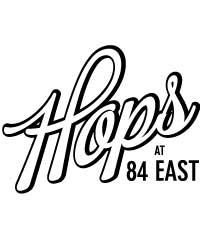 1 ½ lbs of Small Potato4 Cipolline Onion1 tbsp Harissa1 Cup Plain Greek YogurtPistachioZa’atarSalt and PepperBring smoker to 250 degrees.  Toss potatoes in olive oil with salt and pepper.  Smoke potatoes and onions for 40 minutes or until tender.  Mix yogurt with harissa, set aside. Put potatoes and onions on plate, drizzle with yogurt mixture, sprinkle with za’atar and pistachio. Brined and Grilled Beets with Chimichurri3-4 Large Beets  1 tbsp Black Peppercorn1 tsp Crushed Red Pepper1 tsp Fennel Pollen2 Bay Leaf1 Cup Cider Vin¼ Cup sugar¼ Cup Salt3 Cups WaterPeel and quarter beets. Put remaining ingredients in large pot and bring to boil.  Reduce to a simmer and add beets. Continue to simmer until beets first begin to become tender, about 20 minutes.  Remove beets and put into an ice bath to chill.  Remove from ice bath and refrigerate until ready to use.  This may be done up to 1 day in advance.  When ready, bring grill up to medium heat.  Cook beets until lightly charred and fully tender, roughly 8 minutes.   Pour Chimichurri over beets and serve.Chimichurri2 cups fresh parsley3 cloves garlic½ cup evoo2 tbsp red wine vinegar1 teaspoon lemon juice1 tbsp fresh oregano1 teaspoon Black pepperSalt to tasteChop herbs and garlic.  Wisk with remaining ingredients.  Salt to taste.  Let sit for 1 hour before use. Cured and Charred Cabbage with Lemon Chili Crema and Smoked Bleu Cheese1 Head Nappa or Savoy Cabbage2 Tablespoon Olive OilKosher SaltSmoked Bleu Cheese½ cup Sour Cream¼ cup Buttermilk1 Lemon Juiced and 1 tsp of zest½ tsp Crushed Red PepperLocal HoneyGround Black PepperQuarter cabbage head and place on baking sheet.  Drizzle with oil and generously cover with salt. Let sit in cooler for a minimum of 2 hours and up to 6.  Rinse off excess salt. Bring grill to medium heat.  Grill the cabbage for 15-20 minutes turning every 5 minutes to heat through and char without burning. Combine sour cream, buttermilk, lemon juice, zest, and crushed red pepper. Wisk until combined. Place grilled cabbage onto plate, dress with crema and crumbled bleu cheese, finish with a light drizzle of local honey and fresh ground black pepper